Déclaration de candidature au conseil médical en formation plénièreScrutin de décembre 2023Civilité (M. ou Mme) : Nom de famille : Nom d’usage : Prénom(s) : Date de naissance :Corps d’appartenance : Affectation : 󠅂 Déclare être candidat(e) à l’élection des représentants des maîtres des établissements d’enseignement privés sous contrat au conseil médical en formation plénière pour le(s) département(s) :󠅂 77󠅽 93 󠅂 94Fait à                                   , le                 Signature :  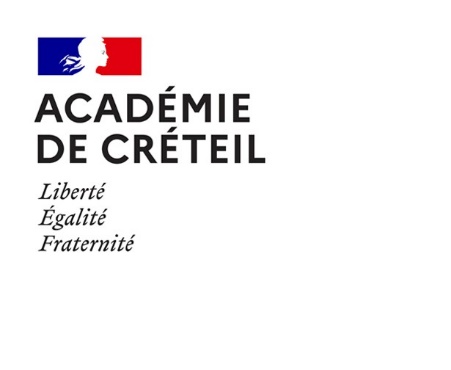      Division des Établissements d’Enseignement Privés